NORTH POINT SENIOR SECONDARY BOARDING SCHOOLCLASS-IICOMPUTER       NAME:                                                       DATE:Name the Computer Parts: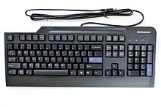 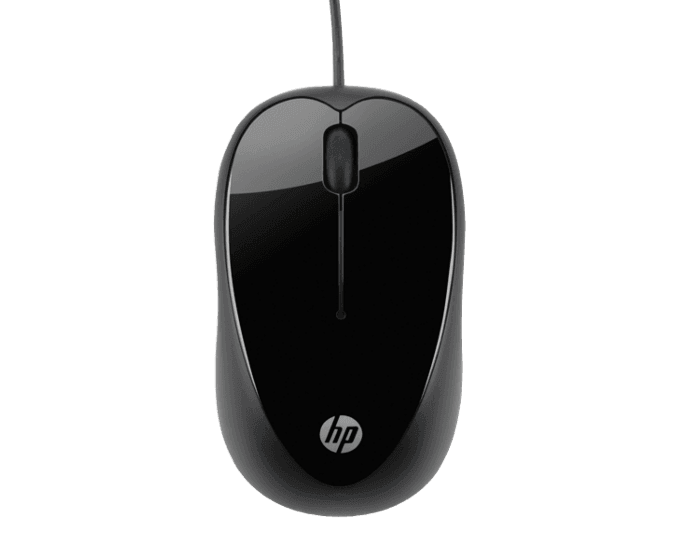 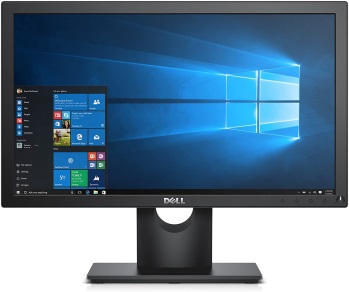 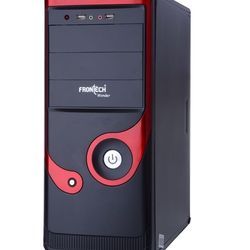 Fill in the blanks :Mouse has ____________________________ buttons.Mouse is a ____________________________device.Mouse has a __________________________ wheel.Mouse is connected with ______________________.Mouse help us to ___________________________ an object.  3.  Draw  a Mouse .